Standing Order Mandate Form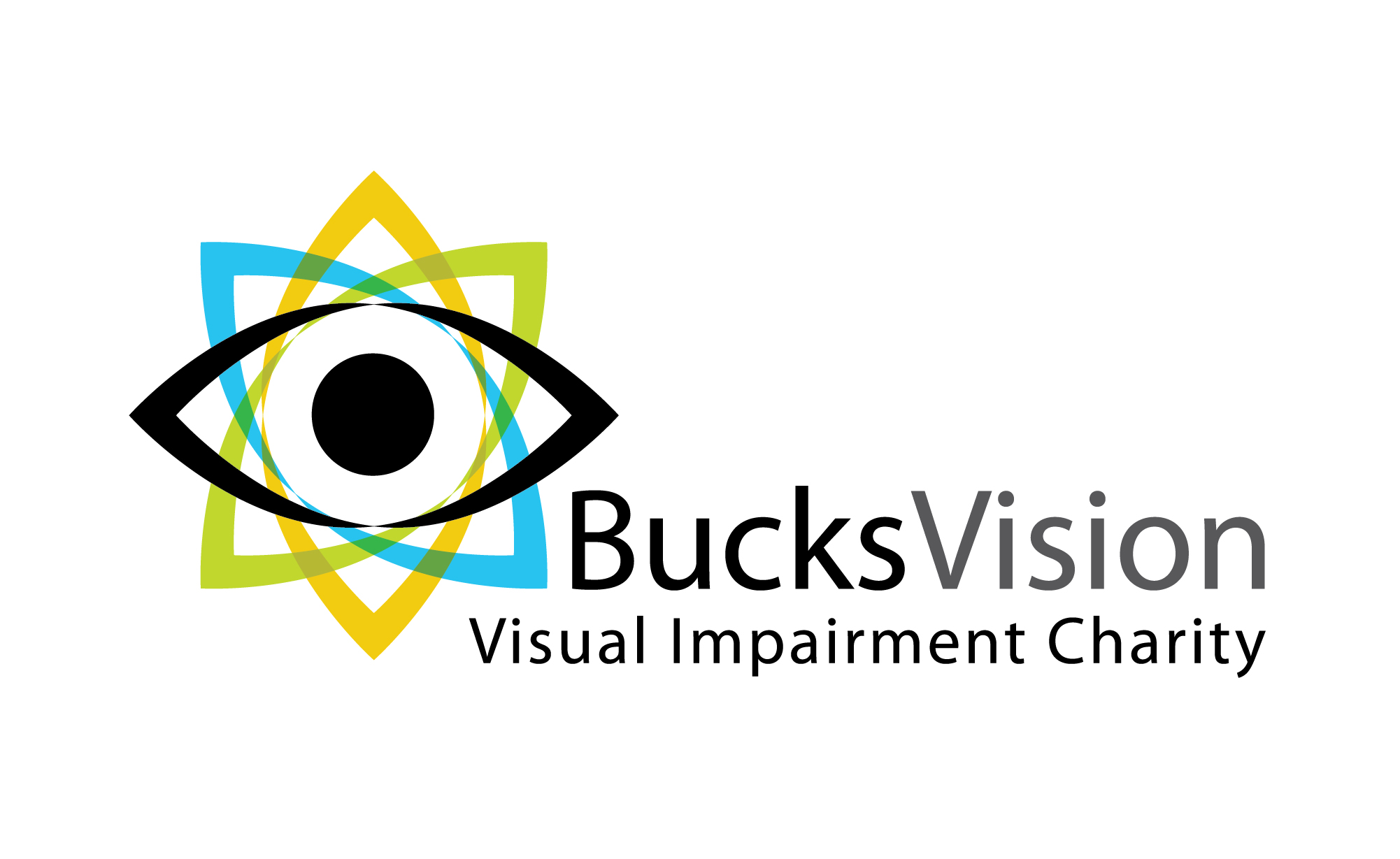 Once completed please return the form to BucksVisionToThe ManagerThe ManagerThe ManagerBank nameBank addressPostcodeBank addressPostcodeBank addressPostcodeBank addressPostcodePlease payPayment reference Account Number Sort CodeBucksVisionDonation5162010360-01-31BucksVisionDonation5162010360-01-31BucksVisionDonation5162010360-01-31The sum of£££Payment frequencyMonthlyPayment frequencyQuarterlyPayment frequencyAnnuallyCommencement dateName on accountAccount numberSort codeSignedDate